Проект внесен депутатом Законодательного Собрания Камчатского края Унтиловой И.Л.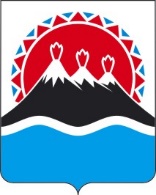 ЗаконКамчатского краяО внесении изменений в Закон Камчатского края "О полномочиях органов государственной власти Камчатского края в сфере обращения донорской крови и (или) ее компонентов и о дополнительных мерах социальной поддержки донорам крови и (или) ее компонентов в Камчатском крае"Принят Законодательным Собранием Камчатского края"__" __________ 2022 годаСтатья 1 Внести в Закон Камчатского края от 04.12.2008 № 171 "О полномочиях органов государственной власти Камчатского края в сфере обращения донорской крови и (или) ее компонентов и о дополнительных мерах социальной поддержки донорам крови и (или) ее компонентов в Камчатском крае" (с изменениями от 26.05.2009 № 263, от 07.12.2009 № 349, от 29.12.2012 № 191, от 20.11.2013 № 356, от 21.12.2016 № 48, от 06.03.2017 № 57, от 21.12.2017 177, от 04.06.2020 1) в части 3 статьи 3:а) в абзаце первом слова "государственной власти" исключить;б) в пункте 2 слова "государственной власти" исключить;в) пункт 5 изложить в следующей редакции:"5) установление порядка безвозмездного обеспечения донорской кровью и (или) ее компонентами для клинического использования при оказании медицинской помощи в рамках реализации программы государственных гарантий бесплатного оказания гражданам медицинской помощи для медицинских организаций Камчатского края, медицинских организаций уполномоченных органов местного самоуправления муниципальных образований в Камчатском крае, образовательных организаций, научных организаций, подведомственных исполнительным органам Камчатского края, а также организаций частной системы здравоохранения, участвующих в реализации программы государственных гарантий бесплатного оказания гражданам медицинской помощи;";2) в части 3 статьи 4 слова "государственной власти" исключить;3) в части 6 статьи 41 слова "государственной власти" исключить.Статья 2Настоящий Закон вступает в силу после дня его официального опубликования.Губернатор Камчатского края                                                            В.В. СолодовПояснительная запискак проекту закона Камчатского края "О внесении изменений в Закон Камчатского края "О полномочиях органов государственной власти Камчатского края в сфере обращения донорской крови и (или) ее компонентов и о дополнительных мерах социальной поддержки донорам крови и (или) ее компонентов в Камчатском крае"Проект закона разработан в целях приведения Закона Камчатского края от 04.12.2008 № 171 "О полномочиях органов государственной власти Камчатского края в сфере обращения донорской крови и (или) ее компонентов и о дополнительных мерах социальной поддержки донорам крови и (или) ее компонентов в Камчатском крае" (далее – Закон) в соответствие с положениями Федерального закона от 28.06.2022 № 204-ФЗ "О внесении изменений в отдельные законодательные акты Российской Федерации".Также проектом закона в Закон вносятся изменения, направленные на приведение терминологии, используемой в Законе, в соответствие с положениями Федерального закона от 21.12.2021 № 414-ФЗ "Об общих принципах организации публичной власти в субъектах Российской Федерации" и поправками в Устав Камчатского края, вступившими в силу с 1 июня 2022 года, в части исключения из формулировки "исполнительный орган государственной власти Камчатского края" слов "государственный орган".   Финансово-экономическое обоснование к проекту законаКамчатского края "О внесении изменений в Закон Камчатского края "О полномочиях органов государственной власти Камчатского края в сфере обращения донорской крови и (или) ее компонентов и о дополнительных мерах социальной поддержки донорам крови и (или) ее компонентов в Камчатском крае"Принятие настоящего законопроекта не потребует дополнительных финансовых средств краевого бюджета.ПЕРЕЧЕНЬзаконов и иных нормативных правовых актов Камчатского края, подлежащих разработке и принятию в целях реализации Закона Камчатского края "О внесении изменений в Закон Камчатского края "О полномочиях органов государственной власти Камчатского края в сфере обращения донорской крови и (или) ее компонентов и о дополнительных мерах социальной поддержки донорам крови и (или) ее компонентов в Камчатском крае", признанию утратившими силу, приостановлению, изменениюВ связи с принятием Закона Камчатского края "О внесении изменений в Закон Камчатского края "О полномочиях органов государственной власти Камчатского края в сфере обращения донорской крови и (или) ее компонентов и о дополнительных мерах социальной поддержки донорам крови и (или) ее компонентов в Камчатском крае" не потребуется разработка и принятие, признание утратившими силу, приостановление, изменение законов и иных нормативных правовых актов Камчатского края.